Информационные встречи в объединении «Начни своё дело»	Информационные встречи – первоначальный этап знакомства будущих абитуриентов с профессиональными учебными заведениями города. Такие встречи традиционно проводятся для обучающихся объединения «Начни своё дело» с целью оказания  помощи в выборе будущей профессии. Так, 13.04.16 состоялась встреча с представителями Нижнетагильского железнодорожного техникума (ОУ №66, 9 классы – 50 чел.), которые познакомили ребят с профессиями, которые можно получить в их учебном заведении в 2016 году. Профоринтационный проект «Маршрут успеха» набирает обороты, так как выпускники стоят на пороге выбора профессии. 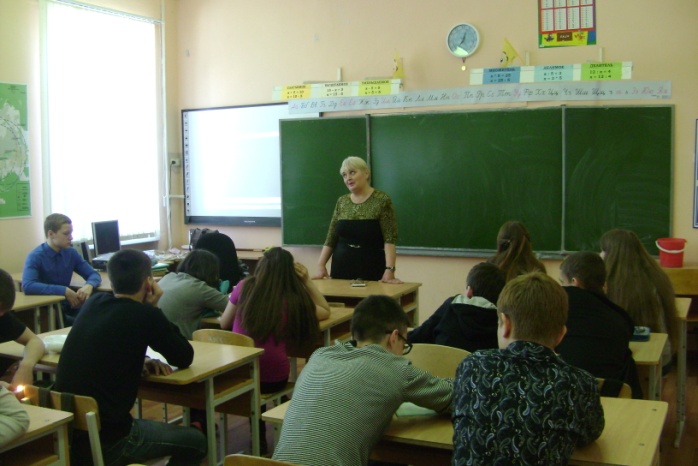 